МИНИСТЕРСТВО ПРОСВЕЩЕНИЯ РОССИЙСКОЙ ФЕДЕРАЦИИМинистерство образования и науки Алтайского краяАдминистрация Третьяковского районаМКОУ "Плосковская СОШ"ПОЛОЖЕНИЕ о проведении соревнований по Осеннему кроссу среди учащихся 1-10 классов.1. Цели и задачи:Соревнования проводятся с целью развития физической культуры и спорта в школе.Основными задачами соревнований являются:- укрепление физической подготовленности, здоровья обучающихся;- привлечение обучающихся от вредных привычек, предупреждение правонарушения;- воспитание патриотизма;- выявление талантливых юных спортсменов и комплектование сборной команды школы на районные соревнования.2. Руководство проведением соревнований:Соревнования проводятся под руководством учителя физкультуры, классных руководителей и актива ШСК «Здоровый образ жизни». Главный судья соревнований –Егоров Е. С.3. Участники соревнований:В соревнованиях принимают участие учащиеся с 1 по 10 класс, имеющие основную физкультурную группу здоровья и не освобожденные от физических нагрузок.4. Сроки и место проведения соревнований:Соревнование проводятся 15.09.2023 г.Начало соревнований в 12:00 согласно плану соревнований. Соревнования проводятся на спортивной площадке школы.1-4 классы – 400м. –в 12:005-8 классы – 700м. – в 12:309-10 классы – 1000м. – в 13:005. Особые условия:В каждом потоке учащихся младших классов имеют преимущество перед старшими в виде гандикапа (на 30м.)6. Заявки на участие в соревнованиях:Допуск к участию в соревнованиях осуществляется на основании заявки, заверенной классным руководителем и медработником.7. Определение победителей:Победитель в каждом потоке определяется по лучшему времени среди мальчиков и среди девочек отдельно. Команда – победитель определяется по 5 лучшим результатам мальчиков и девочек.8. Награждение:Победители и призёры в личном и командном первенстве в каждом потоке награждаются грамотами. «Утверждаю»И. о. директора МКОУ «Плосковской СОШ» ___________ Андреева В. Е.____   ___________ .ПОЛОЖЕНИЕ о проведении соревнований по настольному теннису среди учащихся 5-7 и 8-10 классов.1. Цели и задачи:Соревнования проводятся с целью развития физической культуры и спорта в школе.Основными задачами соревнований являются:- укрепление физической подготовленности, здоровья обучающихся;- привлечение обучающихся от вредных привычек, предупреждение правонарушения;- воспитание патриотизма;- выявление талантливых юных спортсменов и комплектование сборной команды школы для участия в муниципальном этапе «Президентские спортивные игры».  2. Руководство проведением соревнований:Соревнования проводятся под руководством учителя физкультуры, и актива ШСК «Здоровый образ жизни». Главный судья соревнований –Егоров Е. С.3. Допуск команд и участников:Для участия в соревнованиях допускаются все желающие учащиеся 5-10 классов.Количество участников – не ограничено.4. Сроки и место проведения соревнований:Соревнование проводятся ______________, в спортивном зале и фойе школы.5. Заявки на участие в соревнованиях:Допуск к участию в соревнованиях осуществляется на основании заявки, заверенной классным руководителем и медработником.7. Определение победителей:Победители среди мальчиков и среди девочек в каждой группе определяются по наибольшему количеству выигранных встреч, при одинаковом показателе у двух и более участников – по личным встречам.8. Награждение:Победители и призёры в каждой группе награждаются грамотами.«Утверждаю»И. о. директора МКОУ «Плосковской СОШ» ___________ Андреева В. Е.____   ___________ .ПОЛОЖЕНИЕ о проведении соревнований по баскетболу среди учащихся 5-7 и 8-10 классов.1. Цели и задачи:Соревнования проводятся с целью развития физической культуры и спорта в школе.Основными задачами соревнований являются:- укрепление физической подготовленности, здоровья обучающихся;- привлечение обучающихся от вредных привычек, предупреждение правонарушения;- воспитание патриотизма;- воспитание эстетических и нравственных качеств юношей и девушек;- выявление сильнейших команд и учащихся в своих возрастных группах.2. Руководство проведением соревнований:Соревнования проводятся под руководством учителя физкультуры, и актива ШСК «Здоровый образ жизни». Главный судья соревнований –Егоров Е. С.3. Допуск команд и участников:Для участия в соревнованиях допускаются одна команда класса юноши и девушки 5-10 классов. Состав команды: по 5 игроков+2 игрока (замена)4. Сроки и место проведения соревнований:Соревнование проводятся ______________, в спортивном зале школы, в после урочное время.5. Программа соревнований:Соревнование проводятся согласно правилам баскетбола. Игры проводятся по круговой системе в каждой возрастной группе. Расписание игр, будет вывешено предварительно, на доске объявлений.6. Награждение:Победители и призёры в каждой группе награждаются грамотами.«Утверждаю»И. о. директора МКОУ «Плосковской СОШ» ___________ Андреева В. Е.____   ___________ .ПОЛОЖЕНИЕ о проведении соревнований по лыжным гонкам в рамках проекта «Президентские спортивные игры» (школьный этап), среди учащихся 4-5 и 6-7 классов1. Цели и задачи:Соревнования проводятся с целью развития физической культуры и спорта в школе.Основными задачами соревнований являются:- привлечения учащихся к систематическим занятиям физкультурой и спортом;- улучшение спортивно-массовой работы среди школьников;- пропаганда спорта, как альтернативы негативным привычкам:- развитие личности ребёнка на основе овладения физической культурой;- выявление лучших спортсменов школы;- популяризация лыжного спорта среди учащихся. - выявление талантливых юных спортсменов и комплектование сборной команды школы для участия в муниципальном этапе «Президентские спортивные игры».  2. Руководство проведением соревнований:Соревнования проводятся под руководством учителя физкультуры, и актива ШСК «Здоровый образ жизни». Главный судья соревнований –Егоров Е. С.3. Допуск команд и участников:Участниками соревнований являются обучающие МКОУ «ПСОШ». К участию в соревнованиях допускаются учащиеся основной группы по состоянию здоровья.4. Сроки и место проведения соревнований:Соревнование проводятся ______________, на спортивной площадке школы, в после урочное время. Сроки проведения соревнований корректируются в зависимости от погодных условий.5. Программа соревнований:В зависимости от количества участников, порядок и вид старта будет сообщён предварительно. Дистанции по возрастным группам:4-5 класс (девушки) – 500м.4-5 класс (юноши) – 1км.6-7 класс (девушки) – 1км.6-7 класс (юноши) – 1.5км.6. Награждение:Победители и призёры в каждой группе награждаются грамотами.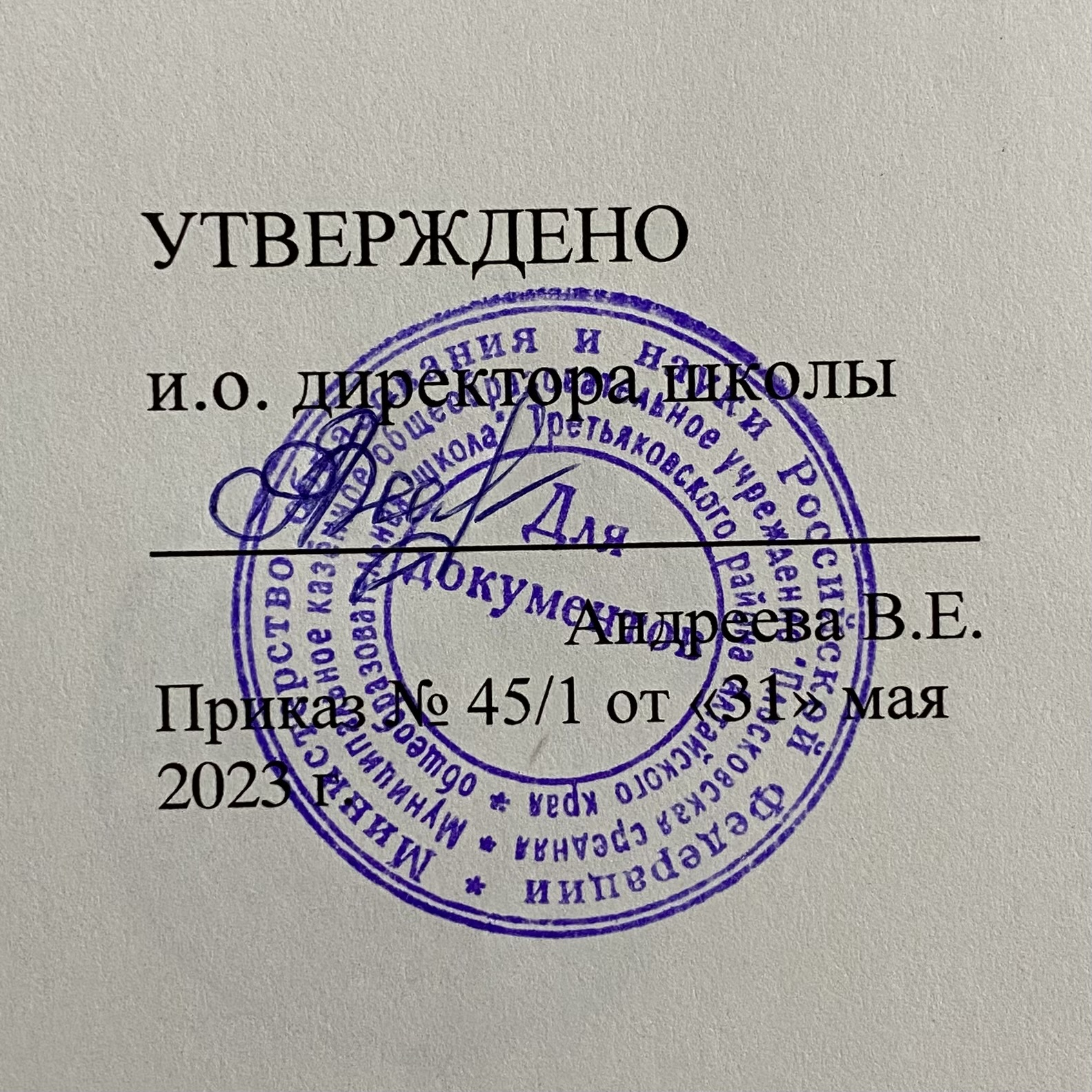 